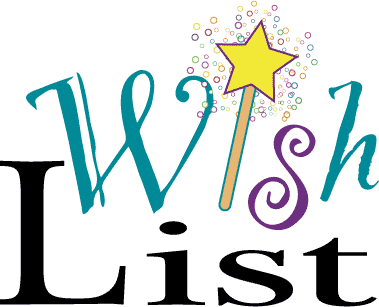 Mrs. Marchionda’s class welcomes any of the following items throughout the year:tissuesantibacterial wipeshand soappaper towelshand sanitizernapkinsGlade Apple Cinnamon oil refillsYour generosity is greatly appreciated!  Thanks!!